Planning des mercredis d’octobre MATERNELLES / Thème : les animaux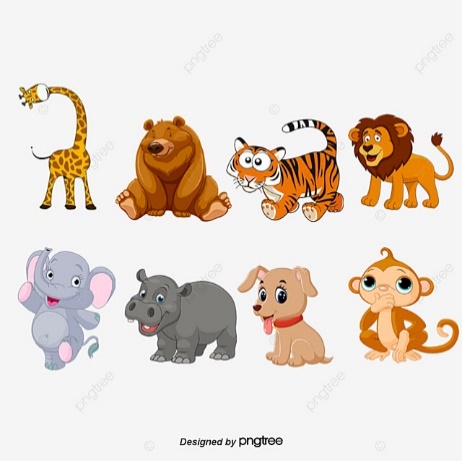 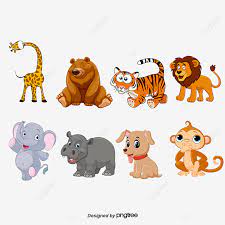 Mercredi 4 octobreMercredi 11 octobreMercredi 18 octobreMATINGroupe 1PS / JenaAtelier créatif :Création de costumeAtelier créatif :Finition du costume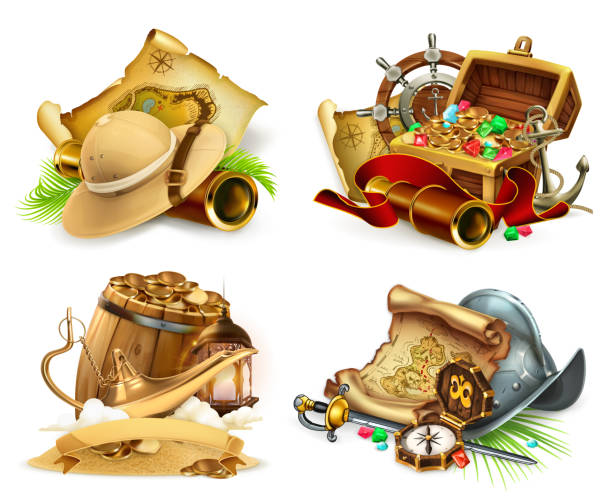 Grand jeu :La chasse aux trésors des animauxMATINGroupe 2PS/ DorothéeAtelier créatif :Création de costumeAtelier créatif :Finition du costumeGrand jeu :La chasse aux trésors des animauxMATINGroupe 3PS MS / JulieAtelier créatif :Création de costumeAtelier créatif :Finition du costumeGrand jeu :La chasse aux trésors des animauxMATINGroupe 4MS / StéphanieJeux extérieur et jeux de rondeActivité manuelle :Création de costume girafeGrand jeu :La chasse aux trésors des animauxMATINGroupe 5MS / FannyJeux extérieur et jeux de rondeActivité manuelle :Création de costume girafeGrand jeu :La chasse aux trésors des animauxMATINGroupe 6GS / NathalieRamassage des feuilles d’automne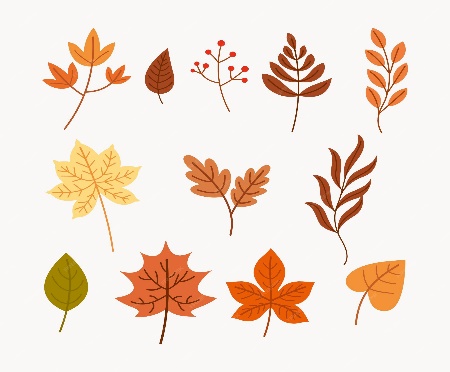 Activité manuelle :Création de masques d’animauxAnimaux en pâte à selGrand jeu :La chasse aux trésors des animauxMATINGroupe 7GS / YuliiaRamassage des feuilles d’automneActivité manuelle :Création de masques d’animauxAnimaux en pâte à selGrand jeu :La chasse aux trésors des animauxMATINGroupe 8GS / AlineRamassage des feuilles d’automneActivité manuelle :Création de masques d’animauxAnimaux en pâte à selGrand jeu :La chasse aux trésors des animauxREPASREPASCantineCantineCantineAPRES-MIDIGroupe 1PS / JenaSieste puis chantsSieste puis lecture de contesLa boom des animaux :DansesChantsJeux musicauxMaquillageDéfilé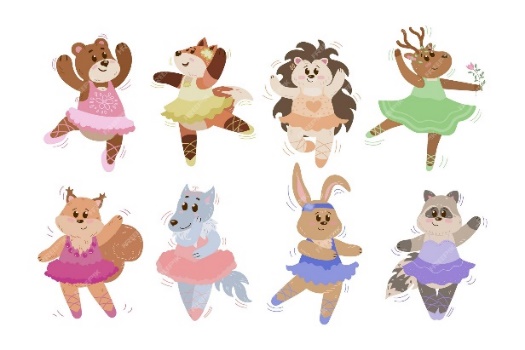 APRES-MIDIGroupe 2PS/ DorothéeSieste puis chantsSieste puis lecture de contesLa boom des animaux :DansesChantsJeux musicauxMaquillageDéfiléAPRES-MIDIGroupe 3PS MS / JulieSieste puis chantsSieste puis lecture de contesLa boom des animaux :DansesChantsJeux musicauxMaquillageDéfiléAPRES-MIDIGroupe 4MS / StéphanieActivité manuelle :Masques d’animauxPuis concert à la médiathèque Jeux musicaux et blind testLa boom des animaux :DansesChantsJeux musicauxMaquillageDéfiléAPRES-MIDIGroupe 5MS / FannyActivité manuelle :Masques d’animauxPuis concert à la médiathèque Jeux musicaux et blind testLa boom des animaux :DansesChantsJeux musicauxMaquillageDéfiléAPRES-MIDIGroupe 6GS / NathalieActivité manuelle :Animaux en feuilles d’automne Activité à la carte :Création de costume, origamis ou jeux musicauxLa boom des animaux :DansesChantsJeux musicauxMaquillageDéfiléAPRES-MIDIGroupe 7GS / YuliiaActivité manuelle :Animaux en feuilles d’automne Activité à la carte :Création de costume, origamis ou jeux musicauxLa boom des animaux :DansesChantsJeux musicauxMaquillageDéfiléAPRES-MIDIGroupe 8GS / AlineActivité manuelle :Animaux en feuilles d’automne Activité à la carte :Création de costume, origamis ou jeux musicauxLa boom des animaux :DansesChantsJeux musicauxMaquillageDéfilé